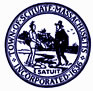 AGENDAMEETING OF THE SCITUATE BOARD OF HEALTHMONDAY, SEPTEMBER 28, 2015SELECTMAN’S CHAMBERS-TOWN HALL6:00PM6:00	MEETING CALLED TO ORDER/ACCEPTANCE OF AGENDAJames McInnis, The Village Market-Food Service Violation HearingDiscuss/Vote: Nitsch Engineering, Scituate Public Safety Building-Septic System Variance HearingDiscuss: Fats, Oils and Grease (FOG)  Regulations and Compliance RequirementsOTHER BUSINESSAdministrative, Invoice ApprovalsAdministrative, Meeting Minute ApprovalsADJOURNMENT